ПРИЛОЖЕНИЕ 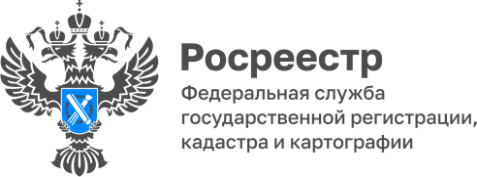 04.10.2023ПРЕСС-РЕЛИЗВыездной прием помог жителям Воткинска оформить права на недвижимостьПрактически каждую неделю уже десятый месяц подряд по республике проходят выездные приемы. В рамках проводимой работы  специалисты разных ведомств проводят разъяснительную работу среди граждан, помогают в решении имущественных вопросов. Сегодня встреча организована в Воткинске. Немало сложных и запутанных вопросов  разрешают опытные специалисты, горящие желанием помочь людям. Например, сегодняшние боли посетителей приема касались вопросов межевания земельных участков, порядка вступления в наследство, особенностей оформления земли в собственность на основании свидетельства о постоянном бессрочном пользовании. Один из обратившихся озвучил проблему оформления прав на квартиру, из документов на которую сохранилась только расписка о расчёте, датированная 2010 годом.Представителями сельских поселений поднимались вопросы, касающиеся выявления правообладателей ранее учтённых объектов недвижимости, снятия с государственного кадастрового учета земельных участков и других. Выездной прием для граждан провели представители Министерства имущественных отношений и лично министр Анна Боталова, начальник Воткинского территориального отдела Ирина Берестова, начальник правового отдела филиала ППК «Роскадастр» по Удмуртской Республике Анастасия Хасанова,  а также работники Администрации Воткинского района и специалисты МФЦ.Подводя итоги поездки, консультация оказана 14 жителям района, в МФЦ принято 7 заявлений на государственную регистрацию прав на земельные участки, жилые дома.До встречи ровно через неделю, 11 октября, на камбарской земле, следите за анонсом. Контакты для СМИПресс-служба Управления Росреестра по Удмуртской Республике:8 (3412)78-63-56pressa@r18.rosreestr.ruhttps://rosreestr.gov.ruhttps://vk.com/rosreestr_18г.Ижевск, ул. М. Горького, 56.